ورقة عملمادة (       الرياضيات              )اسم الطالب:        ز                           الصف:      الخامس                   الشعبة:	نشاط كتابي 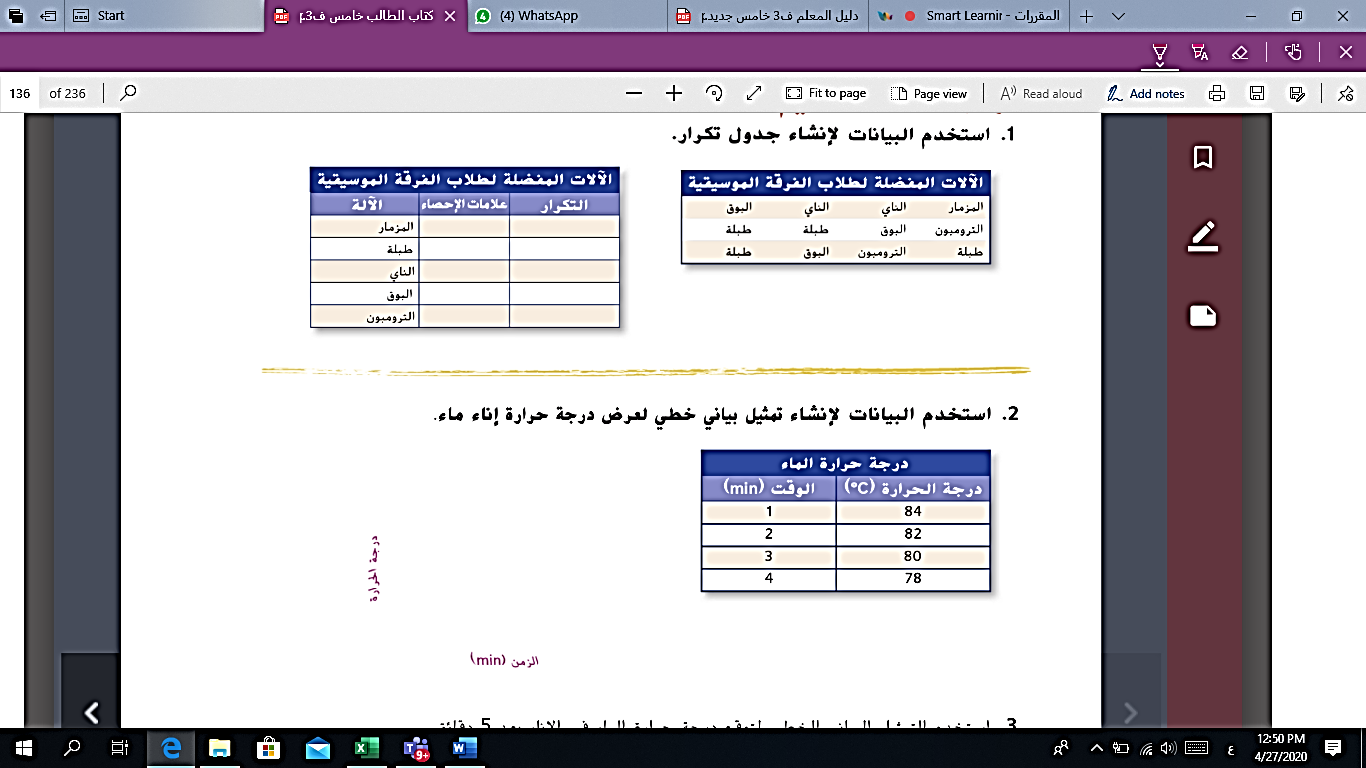 